                              ASSEMBLÉE GÉNÉRALE 
                              DE LA MJC LAËNNEC-MERMOZ
                                  Lundi 29 juin 2020
                                  Bulletin de vote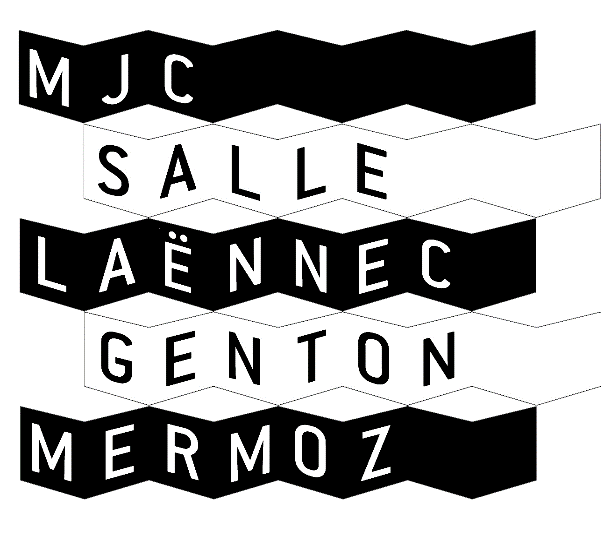 Nom :                                                 Prénom :                                            Numéro d’adhérent(e) :Comment voter ?1/ Écrire (ou copier/coller) : 
OUI | NON | ABSTENTION selon votre choix pour chaque case prévue à cet effet2/ Renvoyez votre bulletin par mail à l’adresse direction@mjclaennecmermoz.fr ou rapportez le nous à l’accueil de la MJC jusqu’au mercredi 1er juilletLES RAPPORTSLES RAPPORTSRAPPORT MORALRAPPORT FINANCIERQuitus(APPROBATION DES COMPTES ET DU RÉSULTAT 2019QUITUS DE LA BONNE GESTION DE LA MJC)SOLDE DE L'EXERCICESOLDE DE L'EXERCICEAFFECTATION DU RÉSULTAT 2019 :  - 1 360 € 
EN REPORT À NOUVEAUAFFECTATION DU REPORT À NOUVEAU 2019 : 45 519 € AUX FONDS PROPRES DE LA MJCÉLECTION AU CONSEIL D'ADMINISTRATIONNOUVEAUX ADMINISTRATEURSÉLECTION AU CONSEIL D'ADMINISTRATIONNOUVEAUX ADMINISTRATEURSMarie-Françoise DEHAROEugénia MERTANIGaëlle CANCYVéronique DIVRYÉLECTION AU CONSEIL D'ADMINISTRATIONMEMBRES ASSOCIÉSÉLECTION AU CONSEIL D'ADMINISTRATIONMEMBRES ASSOCIÉSLES GUILYTHÉÂTRE DU GRABUGELUDIVERSITÉ